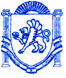 	                  РЕСПУБЛІКА КРИМ	                         РЕСПУБЛИКА КРЫМ	 КЪЫРЫМ ДЖУМХУРИЕТИ             БАХЧИСАРАЙСЬКИЙ РАЙОН	                          БАХЧИСАРАЙСКИЙ РАЙОН	 БАГЪЧАСАРАЙ БОЛЮГИ                          АДМІНІСТРАЦІЯ	                                                        АДМИНИСТРАЦИЯ                                               УГЛОВОЕ КОЙ УГЛІВСЬКОГО  СІЛЬСЬКОГО  ПОСЕЛЕННЯ	       УГЛОВСКОГО СЕЛЬСКОГО ПОСЕЛЕНИЯ         КЪАСАБАСЫНЫНЪ ИДАРЕСИПОСТАНОВЛЕНИЕот «08» октября 2018 года					№ 191Об утверждении Положенияо муниципально - частном партнерствев муниципальном образовании Угловское сельское поселениеБахчисарайского района Республики КрымВ соответствии с Федеральным законом от 13.07.2015 № 224-ФЗ «О государственно - частном партнерстве, муниципально - частном партнерстве в Российской Федерации и внесении изменений в отдельные законодательные акты Российской Федерации», Уставом муниципального образования Угловское сельское поселение Бахчисарайского района Республики Крым, ПОСТАНОВЛЯЮ:Утвердить Положение о муниципально - частном партнерстве в муниципальном образовании Угловское сельское поселение Бахчисарайского района Республики Крым (прилагается).Настоящее постановление подлежит опубликованию на официальном портале Правительства Республики Крым на странице Бахчисарайский муниципальный район в разделе «Органы местного самоуправления» «Муниципальные образования Бахчисарайского района» подраздел «Угловское сельское поселение» http://bahch.rk.gov.ru/ и на официальном сайте администрации Угловского сельского поселения http://uglovskoeadm.ru/. или на информационном стенде администрации Угловского сельского поселения и вступает в силу после его обнародования.Председатель Угловского сельского совета – глава администрации Угловского сельского поселения                                                   Н.Н. СосницкаяИсп. Бутова Н.В.Приложение к Постановлению администрацииУгловского сельского поселения Бахчисарайского района Республики Крымот 08.10.2018г. № 191Положение о муниципально - частном партнерстве в муниципальном образовании Угловское сельское поселение Бахчисарайского района Республики КрымЦели и предмет регулирования настоящего ПоложенияЦелями настоящего Положения о муниципально - частном партнерстве в муниципальном образовании Угловское сельское поселение Бахчисарайского района Республики Крым (далее - Положение) являются привлечение инвестиций в экономику и социальную сферу муниципального образования, обеспечение стабильных условий для развития муниципально - частного партнерства в муниципальном образовании, эффективное использование муниципальных и частных ресурсов, включая материальные, финансовые, интеллектуальные, научно- технические ресурсы, для развития экономики и социальной сферы, повышения уровня жизни населения, обеспечение эффективного использования имущества, находящегося в муниципальной собственности (далее - муниципальное имущество).Настоящее Положение определяет правовые и организационные основы правового регулирования, цели, задачи, принципы, формы и условия участия в муниципально - частном партнерстве.Основные понятия, используемые в настоящем ПоложенииДля целей настоящего Положения используются следующие основные понятия:1)	муниципально - частное партнерство - юридически оформленное на определенный срок и основанное на объединении ресурсов, распределении рисков сотрудничество публичного партнера, с одной стороны, и частного партнера, с другой стороны, которое осуществляется на основании соглашения о муниципально - частном партнерстве, заключенных в соответствии с настоящим Положением в целях привлечения в экономику частных инвестиций, обеспечения органами местного самоуправления доступности товаров, работ, услуг и повышения их качества;2)	проект муниципально - частного партнерства (далее - проект) - проект, планируемый для реализации совместно публичным партнером и частным партнером на принципах муниципально - частного партнерства;3)	соглашение о муниципально - частном партнерстве (далее - соглашение) - гражданско-правовой договор между публичным партнером и частным партнером, заключенный на срок не менее чем три года в порядке и на условиях, которые установлены настоящим Положением;4)	публичный партнер - муниципальное образование, от имени которого выступает глава муниципального образования или иной уполномоченный орган местного самоуправления в соответствии с уставом муниципального образования;5)	частный партнер - российское юридическое лицо, с которым в соответствии с настоящим решением заключено соглашение;6)	финансирующее лицо - юридическое лицо, либо действующее без образования юридического лица по договору о совместной деятельности объединение двух и более юридических лиц, предоставляющие заемные средства частному партнеру для реализации соглашения на условиях возвратности, платности, срочности;7)	прямое соглашение - гражданско-правовой договор, заключенный между публичным партнером, частным партнером и финансирующим лицом в целях регулирования условий и порядка их взаимодействия в течение срока реализации соглашения, а также при изменении и прекращении соглашения;8)	сравнительное преимущество - преимущество в использовании средств бюджетов бюджетной системы Российской Федерации, необходимых для реализации проекта, перед использованием средств бюджетов бюджетной системы Российской Федерации, необходимых для реализации муниципального контракта, при условии, что цена товара, работы, услуги, количество товара, объем работы или услуги, качество поставляемого товара, выполняемой работы, оказываемой услуги, иные характеристики товара, работы, услуги при реализации проекта равны цене товара, работы, услуги, количеству товара, объему работы или услуги, качеству поставляемого товара, выполняемой работы, оказываемой услуги, иным характеристикам товара, работы, услуги при реализации муниципального контракта;9)	эксплуатация объекта соглашения - использование объекта соглашения в целях осуществления частным партнером деятельности, предусмотренной таким соглашением, по производству товаров, выполнению работ, оказанию услуг в порядке и на условиях, которые определены соглашением;10)	техническое обслуживание объекта соглашения (далее - техническое обслуживание) - мероприятия, направленные на поддержание объекта соглашения в исправном, безопасном, пригодном для его эксплуатации состоянии и осуществление его текущего или капитального ремонта;11)	уполномоченные органы - орган местного самоуправления, уполномоченный в соответствии с уставом муниципального образования на осуществление полномочий, предусмотренных частью 2 статьи 18 Федерального закона от 13.07.2015 № 224-ФЗ «О государственно - частном партнерстве, муниципально - частном партнерстве в Российской Федерации и внесении изменений в отдельные законодательные акты Российской Федерации»;12)	совместный конкурс - конкурс, который проводится в порядке, установленном Федеральным законом от 13.07.2015 № 224-ФЗ «О государственно - частном партнерстве, муниципально - частном партнерстве в Российской Федерации и внесении изменений в отдельные законодательные акты Российской Федерации», двумя и более публичными партнерами в целях реализации проекта и по итогам которого каждый публичный партнер заключает соглашение с победителем совместного конкурса или иным лицом, имеющим право в соответствии с настоящим Положением на заключение такого соглашения.Цели и задачи муниципально - частного партнерства3.1 Целями муниципально - частного партнерства являются:1) объединение муниципальных и частных ресурсов, включая материальные, финансовые, интеллектуальные, научно-технические ресурсы, на взаимовыгодной основе для решения вопросов, отнесенных в соответствии с законодательством к полномочиям органов местного самоуправления (далее - вопросы местного значения);2) повышение доступности и улучшение качества продукции (работ, услуг), предоставляемых потребителям на территории муниципального образования, за  счет привлечения средств внебюджетных источников для реализации общественно значимых программ и проектов в социально-экономической сфере на территории муниципального образования с использованием средств бюджета муниципального образования и (или) объектов муниципальной собственности муниципального образования.3.2 Задачами муниципально - частного партнерства являются:1) привлечение частных ресурсов для решения вопросов местного значения муниципального образования, в том числе в создание, реконструкцию и (или) эксплуатацию общественно значимых объектов на территории муниципального образования;2) повышение эффективности использования муниципального имущества;3) эффективное использование средств бюджета муниципального образования;4) техническое и технологическое развитие общественно значимых объектов на территории муниципального образования;5) повышение конкурентоспособности продукции (работ, услуг) и их производителей (исполнителей), а также обеспечение высокого качества продукции (работ, услуг), предоставляемых на территории муниципального образования.Принципы муниципально - частного партнерстваМуниципально - частное партнерство основывается на следующих принципах:открытость и доступность информации о муниципально - частном партнерстве, за исключением сведений, составляющих государственную тайну и иную охраняемую законом тайну;обеспечение конкуренции;отсутствие дискриминации, равноправие сторон соглашения и равенство их перед законом;добросовестное исполнение сторонами соглашения обязательств по соглашению;справедливое распределение рисков и обязательств между сторонами соглашения;свобода заключения соглашения.Объекты соглашенийВ результате реализации соглашений о муниципально - частном партнерстве создаются путем строительства, реконструкции, модернизации новые социально значимые объекты, а путем эксплуатации, технического обслуживания улучшаются качественные характеристики существующих социально значимых объектов на территории муниципального образования.5.1 Объектами соглашения может быть следующее имущество:частные автомобильные дороги или участки частных автомобильных дорог, мосты, защитные дорожные сооружения, искусственные дорожные сооружения, производственные объекты (объекты, используемые при капитальном ремонте, ремонте и содержании автомобильных дорог), элементы обустройства автомобильных дорог, объекты, предназначенные для взимания платы (в том числе пункты взимания платы), объекты дорожного сервиса;объекты по производству, передаче и распределению электрической энергии;гидротехнические сооружения;подводные и подземные технические сооружения, переходы, линии связи и коммуникации, иные линейные объекты связи и коммуникации;объекты здравоохранения, в том числе объекты, предназначенные для санаторно-курортного лечения и иной деятельности в сфере здравоохранения;объекты образования, культуры, спорта, объекты, используемые для организации отдыха граждан и туризма, иные объекты социального обслуживания населения;объекты, на которых осуществляются обработка, утилизация, обезвреживание, размещение твердых коммунальных отходов;объекты благоустройства территорий, в том числе для их освещения;объекты охотничьей инфраструктуры;имущественные комплексы, предназначенные для производства промышленной продукции и (или) осуществления иной деятельности в сфере промышленности.5.2 Объектом соглашения из перечня указанных выше объектов соглашения может быть только имущество, в отношении которого законодательством Российской Федерации не установлены принадлежность исключительно к государственной, муниципальной собственности или запрет на отчуждение в частную собственность либо на нахождение в частной собственности.5.3 Соглашение может быть заключено в отношении нескольких объектов соглашений, указанных выше объектов. Заключение соглашения в отношении нескольких объектов соглашения допускается в случае, если указанные действия (бездействие) не приведут к недопущению, ограничению, устранению конкуренции.Объект соглашения, подлежащий реконструкции, должен находиться в собственности публичного партнера на момент заключения соглашения.5.4 Указанный объект на момент его передачи частному партнеру должен быть свободным от прав третьих лиц.5.5 Не допускается передача частному партнеру объекта соглашения (входящего в его состав имущества), которое на момент заключения соглашения принадлежит государственному или муниципальному унитарному предприятию на праве хозяйственного ведения либо государственному или муниципальному бюджетному учреждению на праве оперативного управления.5.6 Частный партнер не вправе передавать в залог объект соглашения и (или) свои права по соглашению, за исключением их использования в качестве способа обеспечения исполнения обязательств перед финансирующим лицом при наличии прямого соглашения. Обращение взыскания на предмет залога возможно только в случае, если в течение не менее чем ста восьмидесяти дней со дня возникновения оснований для обращения взыскания не осуществлена замена частного партнера, либо если соглашение не было досрочно прекращено по решению суда в связи с существенным нарушением частным партнером условий соглашения.5.7 В случае обращения взыскания на предмет залога публичный партнер имеет право преимущественной покупки предмета залога по цене, равной задолженности частного партнера перед финансирующим лицом, но не более чем стоимость предмета залога.Формы муниципально - частного партнерства Муниципально - частное партнерство может осуществляться в имущественной, финансовой, иных формах, предусмотренных законодательством Российской Федерации, Республики Крым и муниципальными правовыми актами.Имущественное участие в муниципально - частном партнерстве:концессионные соглашения;долгосрочная аренда;создание совместных юридических лиц;залог муниципального имущества в соответствии с соглашением о муниципально - частном партнерстве.Финансовое участие в муниципально - частном партнерстве:-	предоставление муниципальных гарантий хозяйствующему субъекту, участвующему в реализации проектов муниципально - частного партнерства.Иные формы участия в муниципально - частном партнерстве:договор сотрудничества;договор о благотворительной деятельности;прочие имущественные, финансовые и иные формы участия в муниципальночастном партнерстве в соответствии с законодательством Российской Федерации, Республики Крым, муниципальными правовыми актами. Реализация форм муниципально - частного партнерства возможна при наличии средств на указанные цели в бюджете муниципального образования на соответствующий финансовый год. Участие в муниципально - частном партнерстве осуществляется в соответствии с требованиями законодательства Российской Федерации, муниципальными правовыми актами.Рассмотрение предложения о реализации проекта муниципально – частного партнерства уполномоченным органомУполномоченный орган рассматривает предложение о реализации проекта в целях оценки эффективности проекта и определения его сравнительного преимущества. Направление предложения о реализации проекта с нарушением определенных в соответствии с частями 3 и 4 статьи 8 Федерального закона от 13.07.2015 № 224-ФЗ «О государственно - частном партнерстве, муниципально - частном партнерстве в Российской Федерации и внесении изменений в отдельные законодательные акты Российской Федерации» формы и требований и без приложения документов, предусмотренных частью 8 статьи 8 Федерального закона от 13.07.2015 № 224-ФЗ «О государственно - частном партнерстве, муниципально - частном партнерстве в Российской Федерации и внесении изменений в отдельные законодательные акты Российской Федерации», не допускается.Оценка эффективности проекта проводится перед рассмотрением проекта на определение его сравнительного преимущества на основании следующих критериев:финансовая эффективность проекта муниципально - частного партнерства;социально-экономический эффект от реализации проекта муниципально - частного партнерства, рассчитанный с учетом целей и задач, определенных в соответствующих документах стратегического планирования.Рассмотрение проекта на его сравнительное преимущество допускается в случае, если проект будет признан эффективным по каждому из вышеназванных критериев.Сравнительное преимущество проекта определяется на основании соотношения следующих показателей:чистых дисконтированных расходов средств бюджетов бюджетной системы Российской Федерации при реализации проекта муниципально - частного партнерства и чистых дисконтированных расходов при реализации муниципального контракта;объема принимаемых публичным партнером обязательств в случае возникновения рисков при реализации проекта муниципально - частного партнерства и объема принимаемых таким публично-правовым образованием обязательств при реализации муниципального контракта.Срок проведения уполномоченным органом оценки эффективности проекта и определения его сравнительного преимущества не может превышать девяносто дней со дня поступления такого проекта в уполномоченный орган.Порядок проведения уполномоченным органом оценки эффективности проекта муниципально - частного партнерства и определения их сравнительного преимущества в соответствии с критериями и показателями устанавливается Правительством Российской Федерации.Методика оценки эффективности проекта муниципально - частного партнерства и определения их сравнительного преимущества в соответствии с критериями и показателями утверждается федеральным органом исполнительной власти, уполномоченным на осуществление государственной политики в области инвестиционной деятельности.При рассмотрении предложения о реализации проекта на предмет оценки эффективности проекта и определения его сравнительного преимущества уполномоченный орган вправе запрашивать у публичного партнера и (или) инициатора проекта дополнительные материалы и документы, проводить переговоры с обязательным участием публичного партнера и инициатора проекта, в том числе в форме совместных совещаний, в порядке, установленном Правительством Российской Федерации. По результатам изучения направленных в уполномоченный орган материалов и документов, а также проведенных переговоров содержание предложения о реализации проекта может быть изменено до дня утверждения заключения при наличии согласия уполномоченного органа, публичного партнера, а также инициатора проекта в случае, если предложение о реализации проекта было подготовлено этим инициатором проекта.Итоги состоявшихся переговоров, включая принятые решения об изменении предложения о реализации проекта, оформляются протоколом, который должен быть подписан уполномоченным органом, публичным партнером и инициатором проекта и составлен в трех экземплярах.Не включение в протокол переговоров решений об изменении предложения о реализации проекта не допускается.По итогам рассмотрения предложения о реализации проекта уполномоченный орган утверждает заключение об эффективности проекта и его сравнительном преимуществе (далее - положительное заключение уполномоченного органа) либо заключение о неэффективности проекта и (или) об отсутствии его сравнительного преимущества (далее – отрицательное заключение уполномоченного органа) и направляет соответствующее заключение, а также оригинал протокола переговоров (в случае, если переговоры были проведены) публичному партнеру и инициатору проекта и в течение пяти дней со дня утверждения соответствующего заключения размещает решение, предложение о реализации проекта и протокол переговоров на официальном сайте уполномоченного органа в информационно-телекоммуникационной сети "Интернет", за исключением сведений, составляющих государственную, коммерческую или иную охраняемую законом тайну.Утверждение уполномоченным органом отрицательного заключения является отказом от реализации проекта муниципально - частного партнерства.Отрицательное заключение уполномоченного органа может быть обжаловано в порядке, установленном законодательством Российской Федерации.В случае получения положительного заключения уполномоченного органа публичный партнер в течение пяти дней направляет данное заключение, уполномоченному на принятие решения о реализации проекта.Принятие решения о реализации проекта муниципально – частного партнерстваРешение о реализации проекта принимается органом местного самоуправления при наличии положительного заключения уполномоченного органа в срок, не превышающий шестидесяти дней со дня получения положительного заключения.Решение о реализации проекта принимается:Правительством Российской Федерации, если публичным партнером является Российская Федерация, либо планируется проведение совместного конкурса с участием Российской Федерации;высшим исполнительным органом государственной власти субъекта Российской Федерации, если публичным партнером является субъект Российской Федерации, либо планируется проведение совместного конкурса с участием субъекта Российской Федерации (за исключением случаев проведения совместного конкурса с участием Российской Федерации);исполнительным органом муниципального образования, если публичным партнером является муниципальное образование, либо планируется проведение совместного конкурса с участием муниципального образования (за исключением случаев проведения совместного конкурса с участием Российской Федерации, субъекта Российской Федерации).Решением о реализации проекта утверждаются, за исключением случая, предусмотренного пунктом 8.3.1:цели и задачи реализации такого проекта;публичный партнер, а также перечень органов и юридических лиц, выступающих на стороне публичного партнера, в случае, если предполагается передача отдельных прав и обязанностей публичного партнера таким органам и юридическим лицам;существенные условия соглашения;значения критериев эффективности проекта и значения показателей его сравнительного преимущества, на основании которых получено положительное заключение уполномоченного органа;вид конкурса (открытый конкурс или закрытый конкурс), а также перечень лиц, которым направляются приглашения принять участие в конкурсе (в случае проведения закрытого конкурса);критерии конкурса и параметры критериев конкурса;конкурсная документация или порядок и сроки ее утверждения;сроки проведения конкурса на право заключения соглашения или в случае проведения совместного конкурса - соглашений;срок и порядок размещения на официальном сайте Российской Федерации в информационно-телекоммуникационной сети «Интернет» для размещения информации о проведении торгов, определенном Правительством Российской Федерации, сообщения о проведении открытого конкурса или в случае проведения закрытого конкурса срок направления определенным решением о реализации проекта лицам уведомления о проведении закрытого конкурса и приглашения принять участие в закрытом конкурсе;порядок и сроки заключения соглашения (в случае проведения совместного конкурса - соглашений);состав конкурсной комиссии и порядок его утверждения.8.3.1. В случае, если решение о реализации проекта принято на основании предложения о реализации проекта, подготовленного инициатором проекта, данным решением утверждаются:цели и задачи реализации такого проекта;публичный партнер, а также перечень органов и юридических лиц, выступающих на стороне публичного партнера, в случае, если предполагается передача отдельных прав и обязанностей публичного партнера таким органам и юридическим лицам;существенные условия соглашения.В случае, если при реализации соглашения планируется использование средств бюджетов бюджетной системы Российской Федерации, заключение соглашения на срок, превышающий срок действия соответствующего закона (соответствующего решения) о бюджете на очередной финансовый год и плановый период, осуществляется с учетом требований бюджетного законодательства Российской Федерации.В случае, если при реализации проекта планируется использование средств бюджетов бюджетной системы Российской Федерации, решение о реализации проекта может быть принято только при условии, что использование таких средств предусмотрено федеральными законами и (или) нормативными правовыми актами Российской Федерации, законами и (или) иными нормативными правовыми актами субъектов Российской Федерации, муниципальными правовыми актами.В случае, если при осуществлении частным партнером деятельности, предусмотренной проектом, реализация частным партнером производимых им товаров, выполняемых работ, оказываемых услуг осуществляется по регулируемым ценам (тарифам) и (или) с учетом установленных надбавок к ним, по решению публичного партнера о заключении соглашения могут устанавливаться долгосрочные параметры регулирования деятельности частного партнера, согласованные соответственно с органами государственной власти и органами местного самоуправления, осуществляющими в соответствии с законодательством Российской Федерации регулирование цен (тарифов).На основании решения о реализации проекта публичный партнер в срок, не превышающий ста восьмидесяти дней со дня принятия данного решения, обеспечивает организацию и проведение конкурса на право заключения соглашения, за исключением случаев, предусмотренных пунктами 8.8 - 8.10 настоящего Положения.В случае, если решение о реализации проекта принято на основании предложения о реализации проекта, подготовленного инициатором проекта, публичный партнер в срок, не превышающий десяти дней со дня принятия указанного решения, размещает на официальном сайте Российской Федерации в информационно-телекоммуникационной сети «Интернет» для размещения информации о проведении торгов, определенном Правительством Российской Федерации, и на официальном сайте публичного партнера в информационно- телекоммуникационной сети «Интернет» указанное решение в целях принятия заявлений в письменной форме от иных лиц о намерении участвовать в конкурсе на право заключения соглашения на условиях, предусмотренных указанным решением.В случае, если в течение сорока пяти дней с момента размещения указанного в пункте 8.8 настоящего Положения решения о реализации проекта на официальном сайте Российской Федерации в информационно - телекоммуникационной сети «Интернет» для размещения информации о  проведении торгов, определенном Правительством Российской Федерации, от иных лиц не поступили публичному партнеру заявления в письменной форме о намерении участвовать в конкурсе на право заключения соглашения с приложением выданной банком или иной кредитной организацией независимой гарантии (банковской гарантии) в объеме не менее чем пять процентов прогнозируемого финансирования либо если такие заявления в письменной форме об этом намерении поступили от лиц, не соответствующих требованиям, предусмотренным частью 8 статьи 5 Федерального закона от 13.07.2015 № 224-ФЗ «О государственно - частном партнерстве, муниципально - частном партнерстве в Российской Федерации и внесении изменений в отдельные законодательные акты Российской Федерации», публичный партнер принимает решение о заключении соглашения с инициатором проекта без проведения конкурса и устанавливает срок подписания соглашения.В случае, если в течение сорока пяти дней с момента размещения указанного в пункте 8.8 настоящего Положения решения о реализации проекта на официальном сайте Российской Федерации в информационно- телекоммуникационной сети «Интернет» для размещения информации о  проведении торгов, определенном Правительством Российской Федерации, от иных лиц поступили заявления в письменной форме о намерении участвовать в конкурсе на право заключения соглашения с приложением выданной банком или иной кредитной организацией независимой гарантии (банковской гарантии) в объеме не менее чем пять процентов прогнозируемого финансирования и хотя бы одно из указанных лиц соответствует требованиям, предусмотренным частью 8 статьи 5 Федерального закона от 13.07.2015 № 224-ФЗ «О государственно - частном партнерстве, муниципально - частном партнерстве в Российской Федерации и внесении изменений в отдельные законодательные акты Российской Федерации», публичный партнер в срок, не превышающий ста восьмидесяти дней со дня окончания сбора заявлений в письменной форме о намерении участвовать в конкурсе на право заключения соглашения, обеспечивает организацию и проведение конкурса на право заключения соглашения.Форма заявления о намерении участвовать в конкурсе на право заключения соглашения и порядок его направления публичному партнеру утверждаются Правительством Российской Федерации.Конкурс на право заключения соглашения о муниципально – частном партнерствеСоглашение заключается по итогам проведения конкурса на право заключения соглашения (далее - конкурс), за исключением случаев, предусмотренных пунктом 9.2 настоящего Положения.Заключение соглашения без проведения конкурса допускается:с инициатором проекта, если в течение сорока пяти дней с момента размещения проекта, подготовленного инициатором проекта, на официальном сайте Российской Федерации в информационно-телекоммуникационной сети «Интернет» для размещения информации о проведении торгов, определенном Правительством Российской Федерации, от иных лиц не поступили заявления о намерении участвовать в конкурсе или если такие заявления о намерениях поступили от лиц, не соответствующих требованиям, предусмотренным частью 8 статьи 5 Федерального закона от 13.07.2015 № 224-ФЗ «О государственно - частном партнерстве, муниципально - частном партнерстве в Российской Федерации и внесении изменений в отдельные законодательные акты Российской Федерации»;с лицом, представившим заявку (далее - заявитель) на участие в конкурсе и признанным участником конкурса, в случае, если указанное лицо признано единственным участником конкурса;с лицом, представившим единственную заявку на участие в конкурсе, в случае, если по окончании срока подачи заявок на участие в конкурсе представлена только одна заявка на участие в конкурсе и указанное лицо соответствует требованиям для признания его участником конкурса;с лицом, представившим единственное конкурсное предложение, в случае его соответствия требованиям конкурсной документации, в том числе критериям конкурса.Конкурс может быть открытым (заявки на участие в конкурсе могут представлять любые лица) или закрытым (заявки на участие в конкурсе могут представлять лица, которым направлены приглашения принять участие в таком конкурсе в соответствии с решением о реализации проекта). Закрытый конкурс проводится в случае, если соглашение заключается в отношении объекта соглашения, сведения о котором составляют государственную тайну.Публичным партнером, конкурсной комиссией и участниками конкурса при проведении закрытого конкурса должны соблюдаться требования законодательства Российской Федерации о государственной тайне. Сведения, отнесенные к государственной тайне в соответствии с законодательством Российской Федерации, не подлежат опубликованию в средствах массовой информации, размещению в информационно-телекоммуникационной сети «Интернет» и включению в уведомление о проведении конкурса, направляемое лицам в соответствии с решением о заключении соглашения.Конкурс проводится в соответствии с решением о реализации проекта и включает в себя следующие этапы:размещение сообщения о проведении конкурса на официальном сайте Российской Федерации в информационно-телекоммуникационной сети «Интернет» для размещения информации о проведении торгов, определенном Правительством Российской Федерации, или в случае проведения закрытого конкурса срок направления лицам, определенным решением о реализации проекта, уведомления о проведении закрытого конкурса с приглашением принять участие в закрытом конкурсе;представление заявок на участие в конкурсе;вскрытие конвертов с заявками на участие в конкурсе;проведение предварительного отбора участников конкурса;представление конкурсных предложений;вскрытие конвертов с конкурсными предложениями;рассмотрение, оценка конкурсных предложений и определение победителя конкурса;подписание протокола о результатах проведения конкурса, размещение сообщения о результатах проведения конкурса на официальном сайте Российской Федерации в информационно-телекоммуникационной сети «Интернет» для размещения информации о проведении торгов, определенном Правительством Российской Федерации, и уведомление участников конкурса о результатах проведения конкурса.В соответствии с решением о реализации проекта конкурс на право заключения соответственно соглашения о муниципально - частном партнерстве может проводиться без этапа, указанного в пункте 9.4 настоящего Положения.Конкурс является открытым по составу участников, за исключением случаев, если конкурсная документация содержит сведения, составляющие государственную тайну, и иных предусмотренных законодательством Российской Федерации случаев. При этом закрытый конкурс проводится без этапа, указанного в подпункте 1 пункте 9.4. Информирование лиц, имеющих право на участие в закрытом конкурсе, осуществляется посредством их уведомления в письменной форме.Публичный партнер по согласованию с уполномоченным органом определяет содержание конкурсной документации, порядок размещения сообщения о проведении конкурса на официальном сайте Российской Федерации в информационно-телекоммуникационной сети «Интернет» для размещения информации о проведении торгов, определенном Правительством Российской Федерации, форму подачи заявок на участие в конкурсе, порядок предварительного отбора участников конкурса, оценки конкурсного предложения и размещения результатов конкурса.Уполномоченный орган осуществляет контроль за соответствием конкурсной документации предложению о реализации проекта, на основании которого принималось решение о реализации проекта, в том числе за соответствием конкурсной документации результатам оценки эффективности проекта и определения его сравнительного преимущества.К критериям конкурса могут относиться:технические критерии;финансово-экономические критерии;юридические критерии (срок действия соглашения, риски, принимаемые на себя публичным партнером и частным партнером, в том числе обязательства, принимаемые на себя частным партнером в случаях недополучения запланированных доходов от эксплуатации и (или) технического обслуживания объекта соглашения, возникновения дополнительных расходов при создании объекта соглашения, его эксплуатации и (или) его техническом обслуживании).При установлении критериев конкурса должны быть учтены значения критериев эффективности проекта и значения показателей его сравнительного преимущества, на основании которых получено положительное заключение уполномоченного органа.Для каждого предусмотренного пунктом 9.9 настоящего Положения критерия конкурса устанавливаются следующие параметры:начальное условие в виде числового значения (далее – начальное значение критерия конкурса);уменьшение или увеличение начального значения критерия конкурса в конкурсном предложении;весовой коэффициент, учитывающий значимость критерия конкурса.Значения весовых коэффициентов, учитывающих значимость указанных в пункте 9.9. настоящего Положения критериев конкурса, могут изменяться от ноля до единицы, и сумма значений всех коэффициентов должна быть равна единице.Использование критериев конкурса, не предусмотренных настоящим Положением, не допускается.Максимальные значения весовых коэффициентов, учитывающих значимость указанных в пункте 9.9. настоящего Положения критериев конкурса, могут принимать следующие значения:технические критерии - до 0,5;финансово-экономические критерии - до 0,8;юридические критерии - до 0,5.Значения критериев конкурса для оценки конкурсных предложений определяются в конкурсной документации.Представление заявки на участие в конкурсе лицами, не соответствующими требованиям, указанным в части 8 статьи 5 Федерального закона от 13.07.2015 № 224-ФЗ «О государственно - частном партнерстве, муниципально - частном партнерстве в Российской Федерации и внесении изменений в отдельные законодательные акты Российской Федерации», а также участие в конкурсе таких лиц не допускается.Объем частного финансирования, подлежащего привлечению для исполнения соглашения, является обязательным критерием конкурсной документации.В случае, если соглашением предусматривается частичное финансовое обеспечение проекта публичным партнером, в критерии конкурса в обязательном порядке включается максимально прогнозируемый объем указанного финансового обеспечения.До истечения срока подачи заявок на участие в конкурсе, конкурсных предложений в конкурсную комиссию лицо, представившее заявку на участие в конкурсе, конкурсное предложение, вправе изменить или отозвать свою заявку на участие в конкурсе, свое конкурсное предложение.Победителем конкурса признается участник конкурса, конкурсное предложение которого по заключению конкурсной комиссии содержит наилучшие условия по сравнению с условиями, которые содержатся в конкурсных предложениях других участников конкурса.Решение конкурсной комиссии об оценке конкурсных предложений и определении победителя конкурса должно быть мотивированным и соответствовать критериям, изложенным в конкурсной документации.Срок рассмотрения и оценки конкурсных предложений определяется в конкурсной документации на основании решения о реализации проекта.Результаты оценки конкурсных предложений отражаются в протоколе рассмотрения и оценки конкурсных предложений, который подлежит размещению на официальном сайте Российской Федерации в информационно - телекоммуникационной сети «Интернет» для размещения информации о проведении торгов, определенном Правительством Российской Федерации, в порядке, установленном для размещения сообщения о проведении конкурса, в течение десяти дней со дня истечения срока рассмотрения конкурсных предложений.В случае отказа или уклонения победителя конкурса от подписания в установленный срок соглашения допускается заключение соглашения с участником конкурса, конкурсное предложение которого по результатам рассмотрения и оценки конкурсных предложений содержит лучшие условия, следующие после условий, предложенных победителем конкурса. Заключение соглашения с таким участником конкурса осуществляется в порядке заключения соглашения с победителем конкурса, предусмотренном статьей 32 Федерального закона от 13.07.2015 № 224- ФЗ «О государственно - частном партнерстве, муниципально - частном партнерстве в Российской Федерации и внесении изменений в отдельные законодательные акты Российской Федерации».Конкурс признается не состоявшимся по решению публичного партнера, принимаемому:не позднее чем через один день со дня истечения срока представления заявок на участие в конкурсе в случае, если представлено менее двух таких заявок;не позднее чем через один день со дня истечения срока предварительного отбора участников конкурса в случае, если менее чем два лица, представившие заявки на участие в конкурсе, признаны участниками конкурса;не позднее чем через один день со дня истечения срока представления конкурсных предложений в случае, если представлено менее двух конкурсных предложений;не позднее чем через один день со дня истечения срока для подписания соглашения участником конкурса, конкурсное предложение которого по результатам рассмотрения и оценки конкурсных предложений содержит лучшие условия, следующие после условий, предложенных победителем конкурса, если в течение такого срока соглашение не было подписано этим лицом, либо не позднее чем через один день с момента отказа этого лица от заключения соглашения.Совместный конкурс на право заключения соглашения о муниципально - частном партнерствеВ целях заключения соглашения о муниципально - частном партнерстве два и более публичных партнера вправе провести совместный конкурс.Совместный конкурс проводится в порядке, установленном настоящим Положением.Права, обязанности и ответственность публичных партнеров при проведении совместного конкурса определяются соглашением о проведении совместного конкурса. С победителем совместного конкурса каждым публичным партнером заключается отдельное соглашение.Организатором совместного конкурса выступает один из публичных партнеров, которому другие публичные партнеры передают на основании соглашения о проведении совместного конкурса часть своих полномочий по организации и проведению совместного конкурса.Соглашение о проведении совместного конкурса включает в себя:информацию о лице, являющемся организатором совместного конкурса, а также о сторонах соглашения о проведении совместного конкурса;права, обязанности и ответственность сторон соглашения о проведении совместного конкурса, в том числе перечень полномочий, переданных организатору сторонами этого соглашения;порядок согласования и сроки принятия решений о реализации проекта и проведении совместного конкурса;информацию об условиях соглашений, заключаемых по итогам совместного конкурса;порядок и сроки подготовки и утверждения конкурсной документации, примерный срок проведения совместного конкурса;порядок и сроки формирования конкурсной комиссии;порядок рассмотрения споров;порядок размещения информации об этом соглашении на официальном сайте Российской Федерации в информационно-телекоммуникационной сети«Интернет» для размещения информации о проведении торгов, определенном Правительством Российской Федерации;иную информацию, определяющую взаимоотношения сторон соглашения о проведении совместного конкурса.Конкурсная документацияКонкурсная документация должна содержать:решение о реализации проекта;условия конкурса;требования, которые предъявляются к профессиональным, деловым качествам представивших заявки на участие в конкурсе лиц и в соответствии с которыми проводится предварительный отбор участников конкурса;исчерпывающий перечень документов и материалов, форму их направления лицами, представляющими заявки на участие в конкурсе, конкурсные предложения, и участниками конкурса;критерии конкурса;срок размещения сообщения о проведении конкурса на официальном сайте Российской Федерации в информационно-телекоммуникационной сети «Интернет» для размещения информации о проведении торгов, определенном Правительством Российской Федерации, или направления уведомления лицам в соответствии с решением о заключении соглашения одновременно с приглашением принять участие в конкурсе;порядок представления заявок на участие в конкурсе и требования, предъявляемые к ним;место и срок представления заявок на участие в конкурсе (даты, время начала и истечения срока);порядок, место и срок предоставления конкурсной документации;порядок предоставления разъяснений положений конкурсной документации;указание на способы обеспечения частным партнером исполнения обязательств по соглашению, а также требование о представлении документов, подтверждающих обеспечение исполнения обязательств частного партнера по соглашению;размер задатка, вносимого в обеспечение исполнения обязательства по заключению соглашения (далее - задаток), порядок и срок его внесения, реквизиты счетов, на которые вносится задаток;порядок, место и срок представления конкурсных предложений (даты и время начала и истечения этого срока);порядок и срок изменения и (или) отзыва заявок на участие в конкурсе и конкурсных предложений;порядок, место, дату и время вскрытия конвертов с заявками на участие в конкурсе;порядок и срок проведения предварительного отбора участников конкурса, дату подписания протокола о проведении предварительного отбора участников конкурса в случае, если такой отбор предусмотрен условиями конкурса;порядок, место, дату и время вскрытия конвертов с конкурсными предложениями;порядок рассмотрения и оценки конкурсных предложений;порядок определения победителя конкурса;срок подписания протокола о результатах проведения конкурса;срок подписания соглашения;срок и порядок проведения переговоров с победителем конкурса.В случае, если при осуществлении частным партнером деятельности, предусмотренной соглашением, реализация частным партнером производимых товаров, выполнение работ, оказание услуг осуществляются по регулируемым ценам (тарифам) и (или) с учетом установленных надбавок к ценам (тарифам) и решением публичного партнера установлены долгосрочные параметры регулирования деятельности частного партнера, конкурсная документация должна содержать такие параметры.Конкурсная документация не должна содержать требования к участникам конкурса, необоснованно ограничивающие доступ какого-либо из участников конкурса к участию в конкурсе и (или) создающие кому-либо из участников конкурса преимущественные условия участия в конкурсе.В случае проведения открытого конкурса публичный партнер размещает конкурсную документацию на официальном сайте Российской Федерации в информационно-телекоммуникационной сети «Интернет» для размещения информации о проведении торгов, определенном Правительством Российской Федерации, в срок, не превышающий пяти дней со дня ее утверждения. Конкурсная документация, размещенная на официальном сайте Российской Федерации в информационно-телекоммуникационной сети «Интернет» для размещения информации о проведении торгов, определенном Правительством Российской Федерации, должна быть доступна для ознакомления без взимания платы. Со дня размещения конкурсной документации на официальном сайте Российской Федерации в информационно-телекоммуникационной сети «Интернет» для размещения информации о проведении торгов, определенном Правительством Российской Федерации, сообщения о проведении открытого конкурса публичный партнер, конкурсная комиссия обязаны на основании поданного в письменной форме заявления любого заинтересованного лица предоставлять такому лицу конкурсную документацию в порядке и в сроки, которые указаны в сообщении о проведении открытого конкурса. В случае проведения закрытого конкурса публичный партнер, конкурсная комиссия обязаны предоставлять конкурсную документацию лицам, которым направлено приглашение принять участие в закрытом конкурсе, в порядке и в сроки, которые установлены конкурсной документацией.Публичный партнер, конкурсная комиссия обязаны предоставлять в письменной форме разъяснения положений конкурсной документации по запросам заявителей, если такие запросы поступили к публичному партнеру, в конкурсную комиссию не позднее чем за десять дней до дня истечения срока представления заявок на участие в конкурсе. Разъяснения положений конкурсной документации направляются публичным партнером, конкурсной комиссией каждому заявителю в сроки, установленные конкурсной документацией, но не позднее, чем за пять дней до дня истечения срока представления заявок на участие в конкурсе с приложением содержания запроса без указания заявителя, от которого поступил запрос. В случае проведения открытого конкурса разъяснения положений конкурсной документации с приложением содержания запроса без указания заявителя, от которого поступил запрос, также размещаются на официальном сайте Российской Федерации в информационно-телекоммуникационной сети «Интернет» для размещения информации о проведении торгов, определенном Правительством Российской Федерации. Указанные в настоящей части запросы заявителей и разъяснения положений конкурсной документации по запросам заявителей с приложением содержания запроса без указания заявителя, от которого поступил запрос, могут также направляться им в электронной форме.Публичный партнер вправе вносить изменения в конкурсную документацию при условии обязательного продления срока представления заявок на участие в конкурсе или конкурсных предложений не менее чем на тридцать дней со дня внесения таких изменений. Сообщение о внесении изменений в конкурсную документацию в течение трех дней со дня их внесения размещается конкурсной комиссией на официальном сайте Российской Федерации в информационно- телекоммуникационной сети «Интернет» для размещения информации о проведении торгов, определенном Правительством Российской Федерации, или направляется лицам, которым направлены приглашения принять участие в закрытом конкурсе.Представление конкурсных предложенийКонкурсное предложение оформляется на русском языке в письменной форме в двух экземплярах (оригинал и копия), каждый из которых удостоверяется подписью участника конкурса, и представляется в конкурсную комиссию в установленном конкурсной документацией порядке в отдельном запечатанном конверте. К конкурсному предложению прилагается удостоверенная подписью участника конкурса опись представленных им документов и материалов в двух экземплярах, оригинал которой остается в конкурсной комиссии, копия - у участника конкурса.Представленное в конкурсную комиссию конкурсное предложение подлежит регистрации в журнале регистрации конкурсных предложений под порядковым номером с указанием даты и точного времени его представления (часы и минуты) во избежание совпадения этого времени с временем представления других конкурсных предложений. На копии описи представленных участником конкурса документов и материалов делается отметка о дате и времени представления конкурсного предложения с указанием номера этого конкурсного предложения.В случае, если конкурсной документацией предусмотрено внесение задатка после дня окончания представления заявок на участие в конкурсе, участник конкурса вносит задаток в порядке, в размере и в срок, которые установлены конкурсной документацией. При этом задаток не может вноситься участником конкурса после дня истечения срока представления конкурсных предложений.Участник конкурса вправе представить конкурсное предложение на заседании конкурсной комиссии в момент вскрытия конвертов с конкурсными предложениями, который является моментом истечения срока представления конкурсных предложений.Участник конкурса вправе изменить или отозвать свое конкурсное предложение в любое время до истечения срока представления в конкурсную комиссию конкурсных предложений.Изменение конкурсного предложения или уведомление о его отзыве считается действительным, если такое изменение или такое уведомление поступило в конкурсную комиссию до истечения срока представления конкурсных предложений.В конкурсном предложении для каждого критерия конкурса указывается значение предлагаемого участником конкурса условия в виде числа.Порядок заключения соглашения о муниципально - частном партнерствеПубличный партнер в течение пяти дней со дня подписания членами конкурсной комиссии протокола о результатах проведения конкурса направляет победителю конкурса экземпляр указанного протокола, проект соглашения, включающий в себя условия соглашения, определенные решением о реализации проекта, конкурсной документацией и представленным победителем конкурса конкурсным предложением, а также иные предусмотренные настоящим Федеральным законом, другими федеральными законами условия. Соглашение должно быть подписано в срок, установленный конкурсной документацией, но не ранее десяти дней с момента размещения итогового протокола о результатах проведения конкурса на официальном сайте Российской Федерации в информационно-телекоммуникационной сети «Интернет» для размещения информации о проведении торгов, определенном Правительством Российской Федерации, в случае проведения открытого конкурса.В случае, если до установленного конкурсной документацией дня подписания соглашения победитель конкурса не представил публичному партнеру документы, предусмотренные конкурсной документацией и (или) проектом соглашения, публичный партнер вправе принять решение об отказе в заключении соглашения с указанным лицом.После дня подписания членами конкурсной комиссии протокола о результатах проведения конкурса публичный партнер на основании решения о реализации проекта проводит переговоры в форме совместных совещаний с победителем конкурса или с иным лицом, в отношении которого принято решение о заключении соглашения в соответствии с настоящим Федеральным законом, в целях обсуждения условий соглашения и их возможного изменения по результатам переговоров. По результатам переговоров не могут быть изменены существенные условия соглашения, а также те условия, которые являлись критериями конкурса и (или) содержание которых определялось на основании конкурсного предложения лица, в отношении которого принято решение о заключении соглашения. Срок и порядок проведения переговоров определяются конкурсной документацией. Конкурсной документацией должны быть предусмотрены условия соглашения, которые не подлежат изменению в ходе переговоров, и (или) условия, которые подлежат изменению с соблюдением предусмотренного конкурсной документацией порядка.Сообщение о заключении соглашения подлежит размещению на официальном сайте публичного партнера в информационно-телекоммуникационной сети«Интернет» в порядке и в сроки, которые установлены Правительством Российской Федерации, администрацией Угловского сельского поселения, главой поселения в решении о реализации проекта.Результаты переговоров, проведенных в соответствии с пунктом 13.3. настоящего Положения, оформляются протоколом в двух экземплярах, один из которых направляется победителю конкурса. По результатам данных переговоров публичный партнер направляет соглашение и прилагаемый протокол переговоров на согласование в уполномоченный орган на предмет соответствия соглашения конкурсной документации, в том числе в части учета результатов оценки эффективности проекта и определения его сравнительного преимущества. В случае согласования уполномоченным органом соглашения и прилагаемого протокола переговоров, уполномоченный орган в течение пяти дней направляет подписанное соглашение публичному партнеру. Соглашение заключается в письменной форме с победителем конкурса или иным лицом, указанным в пунктах 1 - 4 части 2 и части 24 статьи 19 Федерального закона от 13.07.2015 № 224-ФЗ «О государственно - частном партнерстве, муниципально - частном партнерстве в Российской Федерации и внесении изменений в отдельные законодательные акты Российской Федерации», при условии представления ими документов, предусмотренных конкурсной документацией и подтверждающих обеспечение исполнения обязательств по соглашению в случае, если такое обеспечение исполнения обязательств предусмотрено конкурсной документацией.Соглашение вступает в силу с момента его подписания, если иное не предусмотрено соглашением.